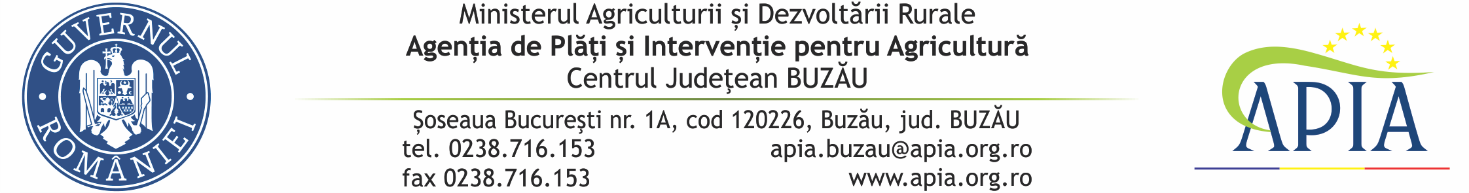 ANEXA JUDEŢUL  BUZĂU SPRIJINUL ACORDAT FERMIERILOR ÎN ANUL 2021DE CĂTRE A.P.I.A. – C.J. BUZĂUDirector Executiv.Claudia STELEADirector Executiv AdjunctAurelia MITREAÎntocmit.Sibiescu IoanaNr.Schema de sprijin solicitatăSchema de sprijin solicitatăSuma autorizată la plată 2021Nr. fermieri 2021Suma autorizată la plată 2020Nr. fermieri 20201Cererea  unică de platăSchema de plată unică pe suprafaţă214 912 273.62 lei(43 695 803.56 euro)17 920373 231 417.37 lei(77 465 597.45 euro)18 5111Cererea  unică de platăPlata redistributivă214 912 273.62 lei(43 695 803.56 euro)17 920373 231 417.37 lei(77 465 597.45 euro)18 5111Cererea  unică de platăPlata pentru tinerii fermieri 214 912 273.62 lei(43 695 803.56 euro)17 920373 231 417.37 lei(77 465 597.45 euro)18 5111Cererea  unică de platăSchema simplificată pentru micii fermieri214 912 273.62 lei(43 695 803.56 euro)17 920373 231 417.37 lei(77 465 597.45 euro)18 5111Cererea  unică de platăAjutoare naționale tranzitorii214 912 273.62 lei(43 695 803.56 euro)17 920373 231 417.37 lei(77 465 597.45 euro)18 5111Cererea  unică de platăSprijin cuplat214 912 273.62 lei(43 695 803.56 euro)17 920373 231 417.37 lei(77 465 597.45 euro)18 5111Cererea  unică de platăMăsuri compensatorii de dezvoltare rurală aplicabile pe terenurile agricole214 912 273.62 lei(43 695 803.56 euro)17 920373 231 417.37 lei(77 465 597.45 euro)18 5112Ajutor de stat pentru motorina utilizată în agriculturăAjutor de stat pentru motorina utilizată în agricultură18 477 153 lei92927 764 303 lei9113Restructurare/ reconversie plantaţii viticoleRestructurare/ reconversie plantaţii viticole300 056.38 lei41 987 417.47 lei184Ajutor specific pentru asigurări de vieAjutor specific pentru asigurări de vie175 194.67 lei8163 731.78 lei95Investitii viticoleInvestitii viticole122 175 841.23 lei16Renta viageră agricolă Renta viageră agricolă 912 387.32 lei8151 004 948.24 lei9287Sprijin financiar pentru Programul in scoliSprijin financiar pentru Programul in scoli2 689 294.20 lei12 332 436.72 lei18Programului Național Apicol (PNA) Programului Național Apicol (PNA) 5 203 633.06 lei6385 411 904.97 lei6109Măsura 15.1 „Plăţi pentru angajamente de silvomediu”Măsura 15.1 „Plăţi pentru angajamente de silvomediu”1 500 222.18 lei111 017 394.90410Schema de ajutor de stat în sectorul creşterii animalelorSchema de ajutor de stat în sectorul creşterii animalelor581 611.26 lei3739 078.61 lei111Măsura 14 – plăți în favoarea bunăstării animalelor, porcine-pachetul A/păsări-pachetul B			Măsura 14 – plăți în favoarea bunăstării animalelor, porcine-pachetul A/păsări-pachetul B			Pachetul a)2 022 595.72 leiPachetul b)43 705 750.67 lei512Pachetul a)2 383 210.47 leiPachetul b)44 589 018.47 lei51312Programul de susținere a producției de plante aromaticeProgramul de susținere a producției de plante aromatice13 496.62 lei113Schema de ajutor de minimis pentru compensarea efectelor fenomenelor hidrometeorologice nefavorabile manifestate în perioada martie – mai 2021 asupra sectorului apicolSchema de ajutor de minimis pentru compensarea efectelor fenomenelor hidrometeorologice nefavorabile manifestate în perioada martie – mai 2021 asupra sectorului apicol1 900 905.90 lei88314Ajutor pentru depozitarea vinului în situații de crizăAjutor pentru depozitarea vinului în situații de criză282 036.63 lei515Ajutor de minimis legume ăn spatii protejateAjutor de minimis legume ăn spatii protejate6 471 700.22 lei601TOTALTOTALTOTAL299 148 311.45 lei461 783 308.33 lei